Dia do Vendedor – 01 De OutubroAfinal somos vendedores, e vendedor não tem tempo a perder não é mesmo? Por isso, jpa começamos com uma primeira saudação: Feliz dia do vendedor!Fechou a meta do mês? Pegou aquele pedidão bacana que você estava negociando há meses? Vamos lá comemorar e te passar várias mensagens para o dia do vendedor ficar mais marcante!Mas só um pouquinho, porque mais tarde você tem visita agendada no interior, ou do outro lado da cidade, e depois tem os relatórios, e as reuniões… eita!Pois é, rotina de vendedor não é fácil. E não importa se é o dia do vendedor ou não, o trabalho continua! Mas você gosta. E muito.E gosta porque nasceu pra lidar com gente, e se não, gosta desconfio que você esteja na profissão errada. Confira nesta postagem nossas homenagem ao dia do vendedor e muitas mensagens!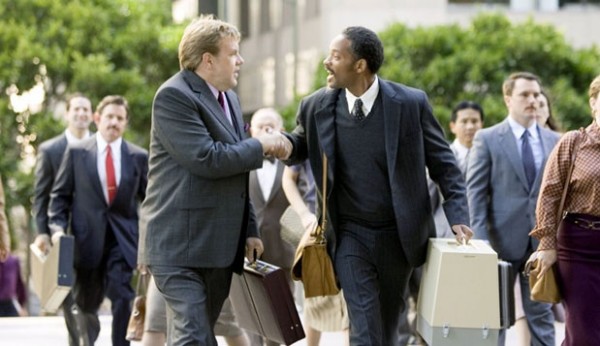 Mensagens para o dia do vendeorVender é uma arte que você melhora a cada dia, e é um dom, pois não existe outra profissão que reúna no mesmo profissional os talentos de terapeuta, psicólogo, padre, professor, adivinho, mágico e tantas outras.É nesse malabarismo de emoções e habilidades que construímos nosso dia a dia, nossa carteira de clientes, nossas vendas, nosso sucesso e alimentamos nossa família.A palavra motivação adquire um outro sentido quando falamos em vendas não é mesmo?Nós conhecemos a sua rotina, seja no dia do vendedor – ou dia da vendedora! – ou em outro dia qualquer de trabalho, e por isso criamos o Agendor com a visão de transformar os softwares empresariais, oferecendo ferramentas inovadoras para empresas e pessoas ganharem mais tempo para os negócios, e também para a sua vida pessoal.O agendo não deixa de ser uma homenagem ao dia do vendedor, afinal foi feito para ajudar todos os profissionais de vendas a trabalharem melhor e com mais qualidade de vida.Queremos ajudar você a controlar melhor o seu relacionamento e o engajamento dos clientes, a organizar suas tarefas e informações fundamentais aos seus negócios, de onde você estiver, e vender mais é claro!